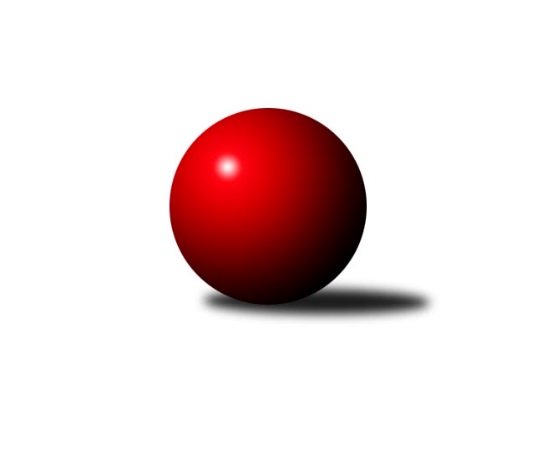 Č.18Ročník 2021/2022	27.4.2024 Zlínský krajský přebor 2021/2022Statistika 18. kolaTabulka družstev:		družstvo	záp	výh	rem	proh	skore	sety	průměr	body	plné	dorážka	chyby	1.	KK Kroměříž A	18	16	0	2	111.5 : 32.5 	(151.0 : 65.0)	2682	32	1820	862	34.3	2.	TJ Valašské Meziříčí C	17	13	1	3	93.5 : 42.5 	(122.5 : 81.5)	2586	27	1790	796	40.2	3.	KK Camo Slavičín A	18	12	2	4	90.5 : 53.5 	(123.5 : 92.5)	2577	26	1787	790	39.4	4.	TJ Kelč	17	11	0	6	80.5 : 55.5 	(117.0 : 87.0)	2558	22	1774	784	40.6	5.	TJ Gumárny Zubří	18	11	0	7	86.5 : 57.5 	(117.5 : 98.5)	2585	22	1793	793	42.1	6.	KC Zlín C	17	10	0	7	69.5 : 66.5 	(106.0 : 98.0)	2555	20	1763	792	41.5	7.	SC Bylnice	18	8	1	9	64.5 : 79.5 	(93.0 : 123.0)	2485	17	1736	748	42.2	8.	KK Camo Slavičín B	18	5	1	12	57.0 : 87.0 	(90.5 : 125.5)	2467	11	1730	737	50.6	9.	TJ Bojkovice Krons B	19	5	1	13	49.0 : 103.0 	(85.0 : 143.0)	2453	11	1724	729	52.6	10.	TJ Sokol Machová B	18	4	1	13	54.5 : 89.5 	(101.5 : 114.5)	2477	9	1734	744	52.2	11.	KK Kroměříž B	18	4	1	13	50.5 : 93.5 	(89.0 : 127.0)	2492	9	1747	745	53.6	12.	VKK Vsetín B	18	4	0	14	48.5 : 95.5 	(87.5 : 128.5)	2478	8	1744	734	51.3Tabulka doma:		družstvo	záp	výh	rem	proh	skore	sety	průměr	body	maximum	minimum	1.	TJ Valašské Meziříčí C	9	9	0	0	60.5 : 11.5 	(75.0 : 33.0)	2674	18	2767	2599	2.	KK Kroměříž A	8	8	0	0	56.0 : 8.0 	(71.0 : 25.0)	2516	16	2551	2471	3.	KK Camo Slavičín A	9	6	2	1	45.0 : 27.0 	(63.0 : 45.0)	2653	14	2728	2548	4.	SC Bylnice	8	6	0	2	39.5 : 24.5 	(51.0 : 45.0)	2539	12	2591	2433	5.	TJ Kelč	9	6	0	3	41.5 : 30.5 	(62.5 : 45.5)	2527	12	2618	2460	6.	TJ Gumárny Zubří	10	6	0	4	49.5 : 30.5 	(70.5 : 49.5)	2547	12	2657	2479	7.	KC Zlín C	8	5	0	3	35.0 : 29.0 	(54.5 : 41.5)	2621	10	2698	2548	8.	TJ Bojkovice Krons B	9	4	0	5	29.0 : 43.0 	(48.0 : 60.0)	2629	8	2795	2450	9.	KK Camo Slavičín B	9	3	1	5	34.0 : 38.0 	(53.0 : 55.0)	2614	7	2706	2532	10.	KK Kroměříž B	9	2	0	7	27.0 : 45.0 	(45.5 : 62.5)	2330	4	2405	2214	11.	VKK Vsetín B	9	2	0	7	25.5 : 46.5 	(46.5 : 61.5)	2477	4	2553	2404	12.	TJ Sokol Machová B	10	1	1	8	29.0 : 51.0 	(58.5 : 61.5)	2518	3	2581	2452Tabulka venku:		družstvo	záp	výh	rem	proh	skore	sety	průměr	body	maximum	minimum	1.	KK Kroměříž A	10	8	0	2	55.5 : 24.5 	(80.0 : 40.0)	2684	16	2880	2532	2.	KK Camo Slavičín A	9	6	0	3	45.5 : 26.5 	(60.5 : 47.5)	2584	12	2761	2372	3.	TJ Kelč	8	5	0	3	39.0 : 25.0 	(54.5 : 41.5)	2562	10	2733	2343	4.	TJ Gumárny Zubří	8	5	0	3	37.0 : 27.0 	(47.0 : 49.0)	2592	10	2757	2458	5.	KC Zlín C	9	5	0	4	34.5 : 37.5 	(51.5 : 56.5)	2547	10	2762	2345	6.	TJ Valašské Meziříčí C	8	4	1	3	33.0 : 31.0 	(47.5 : 48.5)	2572	9	2664	2406	7.	TJ Sokol Machová B	8	3	0	5	25.5 : 38.5 	(43.0 : 53.0)	2470	6	2600	2255	8.	KK Kroměříž B	9	2	1	6	23.5 : 48.5 	(43.5 : 64.5)	2493	5	2629	2343	9.	SC Bylnice	10	2	1	7	25.0 : 55.0 	(42.0 : 78.0)	2485	5	2641	2321	10.	VKK Vsetín B	9	2	0	7	23.0 : 49.0 	(41.0 : 67.0)	2485	4	2588	2240	11.	KK Camo Slavičín B	9	2	0	7	23.0 : 49.0 	(37.5 : 70.5)	2458	4	2642	2251	12.	TJ Bojkovice Krons B	10	1	1	8	20.0 : 60.0 	(37.0 : 83.0)	2431	3	2566	2239Tabulka podzimní části:		družstvo	záp	výh	rem	proh	skore	sety	průměr	body	doma	venku	1.	KK Kroměříž A	11	10	0	1	70.5 : 17.5 	(92.5 : 39.5)	2630	20 	6 	0 	0 	4 	0 	1	2.	TJ Valašské Meziříčí C	11	9	0	2	63.5 : 24.5 	(84.0 : 48.0)	2575	18 	6 	0 	0 	3 	0 	2	3.	TJ Gumárny Zubří	11	7	0	4	54.0 : 34.0 	(72.5 : 59.5)	2586	14 	3 	0 	2 	4 	0 	2	4.	KK Camo Slavičín A	11	6	1	4	45.0 : 43.0 	(67.5 : 64.5)	2541	13 	4 	1 	1 	2 	0 	3	5.	TJ Kelč	11	6	0	5	46.5 : 41.5 	(72.5 : 59.5)	2527	12 	4 	0 	2 	2 	0 	3	6.	KC Zlín C	11	6	0	5	43.5 : 44.5 	(67.5 : 64.5)	2530	12 	4 	0 	1 	2 	0 	4	7.	KK Camo Slavičín B	11	4	1	6	39.0 : 49.0 	(56.5 : 75.5)	2449	9 	2 	1 	2 	2 	0 	4	8.	SC Bylnice	11	4	1	6	37.0 : 51.0 	(55.0 : 77.0)	2473	9 	3 	0 	2 	1 	1 	4	9.	KK Kroměříž B	11	3	1	7	35.0 : 53.0 	(59.5 : 72.5)	2528	7 	1 	0 	4 	2 	1 	3	10.	TJ Bojkovice Krons B	11	3	1	7	29.0 : 59.0 	(47.0 : 85.0)	2441	7 	3 	0 	2 	0 	1 	5	11.	VKK Vsetín B	11	3	0	8	33.0 : 55.0 	(57.5 : 74.5)	2455	6 	2 	0 	4 	1 	0 	4	12.	TJ Sokol Machová B	11	2	1	8	32.0 : 56.0 	(60.0 : 72.0)	2514	5 	1 	1 	4 	1 	0 	4Tabulka jarní části:		družstvo	záp	výh	rem	proh	skore	sety	průměr	body	doma	venku	1.	KK Camo Slavičín A	7	6	1	0	45.5 : 10.5 	(56.0 : 28.0)	2624	13 	2 	1 	0 	4 	0 	0 	2.	KK Kroměříž A	7	6	0	1	41.0 : 15.0 	(58.5 : 25.5)	2698	12 	2 	0 	0 	4 	0 	1 	3.	TJ Kelč	6	5	0	1	34.0 : 14.0 	(44.5 : 27.5)	2621	10 	2 	0 	1 	3 	0 	0 	4.	TJ Valašské Meziříčí C	6	4	1	1	30.0 : 18.0 	(38.5 : 33.5)	2611	9 	3 	0 	0 	1 	1 	1 	5.	KC Zlín C	6	4	0	2	26.0 : 22.0 	(38.5 : 33.5)	2569	8 	1 	0 	2 	3 	0 	0 	6.	TJ Gumárny Zubří	7	4	0	3	32.5 : 23.5 	(45.0 : 39.0)	2597	8 	3 	0 	2 	1 	0 	1 	7.	SC Bylnice	7	4	0	3	27.5 : 28.5 	(38.0 : 46.0)	2481	8 	3 	0 	0 	1 	0 	3 	8.	TJ Sokol Machová B	7	2	0	5	22.5 : 33.5 	(41.5 : 42.5)	2449	4 	0 	0 	4 	2 	0 	1 	9.	TJ Bojkovice Krons B	8	2	0	6	20.0 : 44.0 	(38.0 : 58.0)	2465	4 	1 	0 	3 	1 	0 	3 	10.	KK Camo Slavičín B	7	1	0	6	18.0 : 38.0 	(34.0 : 50.0)	2514	2 	1 	0 	3 	0 	0 	3 	11.	VKK Vsetín B	7	1	0	6	15.5 : 40.5 	(30.0 : 54.0)	2495	2 	0 	0 	3 	1 	0 	3 	12.	KK Kroměříž B	7	1	0	6	15.5 : 40.5 	(29.5 : 54.5)	2422	2 	1 	0 	3 	0 	0 	3 Zisk bodů pro družstvo:		jméno hráče	družstvo	body	zápasy	v %	dílčí body	sety	v %	1.	Tomáš Kejík 	KK Kroměříž A 	17	/	17	(100%)	33	/	34	(97%)	2.	Ludmila Satinská 	TJ Gumárny Zubří 	16	/	17	(94%)	25	/	34	(74%)	3.	Tomáš Vybíral 	TJ Kelč 	15	/	17	(88%)	26	/	34	(76%)	4.	Jiří Tesař 	KK Kroměříž A 	14	/	17	(82%)	27.5	/	34	(81%)	5.	Karel Kabela 	KK Camo Slavičín A 	13	/	16	(81%)	24.5	/	32	(77%)	6.	Miroslav Volek 	TJ Valašské Meziříčí C 	13	/	17	(76%)	22.5	/	34	(66%)	7.	Radek Ingr 	KK Kroměříž A 	12.5	/	17	(74%)	18.5	/	34	(54%)	8.	Pavel Chvatík 	TJ Kelč 	12	/	16	(75%)	24.5	/	32	(77%)	9.	Tomáš Stodůlka 	TJ Gumárny Zubří 	12	/	16	(75%)	19	/	32	(59%)	10.	Rudolf Fojtík 	KK Camo Slavičín A 	11	/	14	(79%)	19	/	28	(68%)	11.	Petr Peléšek 	KK Camo Slavičín B 	11	/	16	(69%)	24	/	32	(75%)	12.	Petr Pavelka 	TJ Kelč 	11	/	17	(65%)	22	/	34	(65%)	13.	Lubomír Zábel 	SC Bylnice 	11	/	17	(65%)	20	/	34	(59%)	14.	Josef Bařinka 	SC Bylnice 	11	/	18	(61%)	23	/	36	(64%)	15.	Miroslav Kubík 	VKK Vsetín B 	11	/	18	(61%)	19	/	36	(53%)	16.	Kateřina Ondrouchová 	KK Kroměříž B 	10.5	/	17	(62%)	17	/	34	(50%)	17.	Miloslav Plesník 	TJ Valašské Meziříčí C 	10	/	13	(77%)	18.5	/	26	(71%)	18.	Petr Cahlík 	TJ Valašské Meziříčí C 	10	/	14	(71%)	19	/	28	(68%)	19.	Daniel Mach 	KK Kroměříž A 	10	/	15	(67%)	20.5	/	30	(68%)	20.	Miroslav Macháček 	TJ Gumárny Zubří 	10	/	16	(63%)	18	/	32	(56%)	21.	Michal Petráš 	KK Camo Slavičín B 	10	/	18	(56%)	22	/	36	(61%)	22.	Jiří Fryštacký 	TJ Sokol Machová B 	9.5	/	17	(56%)	22	/	34	(65%)	23.	Miroslav Míšek 	KK Kroměříž B 	9	/	14	(64%)	17	/	28	(61%)	24.	Tomáš Kuchta 	KK Kroměříž A 	9	/	14	(64%)	16.5	/	28	(59%)	25.	Pavel Struhař 	KC Zlín C 	9	/	14	(64%)	16.5	/	28	(59%)	26.	Richard Ťulpa 	KK Camo Slavičín A 	9	/	14	(64%)	15	/	28	(54%)	27.	Petr Mňačko 	KC Zlín C 	9	/	15	(60%)	20.5	/	30	(68%)	28.	Šárka Drahotuská 	TJ Sokol Machová B 	9	/	15	(60%)	16	/	30	(53%)	29.	Alois Beňo 	SC Bylnice 	9	/	15	(60%)	14	/	30	(47%)	30.	Petr Boček 	KK Kroměříž A 	9	/	16	(56%)	17.5	/	32	(55%)	31.	Jiří Satinský 	TJ Gumárny Zubří 	9	/	17	(53%)	22	/	34	(65%)	32.	David Hanke 	TJ Bojkovice Krons B 	9	/	17	(53%)	18	/	34	(53%)	33.	Miroslav Pavelka 	TJ Kelč 	9	/	17	(53%)	15.5	/	34	(46%)	34.	Jiří Michalík 	TJ Sokol Machová B 	9	/	18	(50%)	20	/	36	(56%)	35.	Libor Pekárek 	KK Camo Slavičín A 	8.5	/	16	(53%)	18	/	32	(56%)	36.	Jaroslav Pavlík 	KK Kroměříž A 	8	/	11	(73%)	16.5	/	22	(75%)	37.	Jozef Kundrata 	TJ Bojkovice Krons B 	8	/	14	(57%)	13	/	28	(46%)	38.	Radek Rak 	KK Camo Slavičín A 	8	/	15	(53%)	15	/	30	(50%)	39.	Zdeněk Drlík 	KK Kroměříž B 	8	/	16	(50%)	18.5	/	32	(58%)	40.	Jaroslav Trochta 	KC Zlín C 	8	/	17	(47%)	20	/	34	(59%)	41.	Radek Vetyška 	TJ Gumárny Zubří 	7.5	/	14	(54%)	15	/	28	(54%)	42.	Pavla Žádníková 	KC Zlín C 	7.5	/	16	(47%)	14	/	32	(44%)	43.	Martin Kovács 	VKK Vsetín B 	7.5	/	17	(44%)	14	/	34	(41%)	44.	Ondřej Fojtík 	KK Camo Slavičín B 	7	/	10	(70%)	9	/	20	(45%)	45.	Petr Jandík 	TJ Valašské Meziříčí C 	7	/	11	(64%)	13	/	22	(59%)	46.	Robert Řihák 	KK Camo Slavičín A 	7	/	12	(58%)	12.5	/	24	(52%)	47.	Erik Jadavan 	KK Camo Slavičín A 	7	/	12	(58%)	12	/	24	(50%)	48.	Tomáš Matlach 	KC Zlín C 	7	/	15	(47%)	16	/	30	(53%)	49.	Stanislav Horečný 	SC Bylnice 	7	/	17	(41%)	12	/	34	(35%)	50.	Radek Olejník 	TJ Valašské Meziříčí C 	6	/	9	(67%)	11	/	18	(61%)	51.	Kamil Vrána 	KK Camo Slavičín B 	6	/	13	(46%)	8.5	/	26	(33%)	52.	Miroslav Macega 	KK Kroměříž B 	6	/	16	(38%)	13	/	32	(41%)	53.	Michal Machala 	TJ Bojkovice Krons B 	6	/	17	(35%)	9	/	34	(26%)	54.	Bohumil Fryštacký 	TJ Sokol Machová B 	6	/	18	(33%)	14.5	/	36	(40%)	55.	Zdeněk Chvatík 	TJ Kelč 	5.5	/	16	(34%)	13	/	32	(41%)	56.	Petr Tomášek 	TJ Valašské Meziříčí C 	5	/	8	(63%)	11	/	16	(69%)	57.	Dušan Tománek 	KK Camo Slavičín B 	5	/	13	(38%)	12	/	26	(46%)	58.	Radim Metelka 	VKK Vsetín B 	5	/	14	(36%)	12	/	28	(43%)	59.	Antonín Plesník 	TJ Kelč 	5	/	16	(31%)	14	/	32	(44%)	60.	Michal Ondrušek 	TJ Bojkovice Krons B 	5	/	17	(29%)	14	/	34	(41%)	61.	Dominik Slavíček 	TJ Bojkovice Krons B 	5	/	18	(28%)	16	/	36	(44%)	62.	Jindřich Cahlík 	TJ Valašské Meziříčí C 	4.5	/	6	(75%)	9	/	12	(75%)	63.	Jaroslav Pavlát 	TJ Gumárny Zubří 	4	/	5	(80%)	5	/	10	(50%)	64.	Ondřej Novák 	SC Bylnice 	4	/	6	(67%)	6	/	12	(50%)	65.	Josef Konvičný 	TJ Valašské Meziříčí C 	4	/	8	(50%)	6	/	16	(38%)	66.	Lukáš Trochta 	KC Zlín C 	4	/	10	(40%)	9	/	20	(45%)	67.	Miloš Jandík 	TJ Valašské Meziříčí C 	4	/	10	(40%)	8	/	20	(40%)	68.	Jiří Plášek 	VKK Vsetín B 	4	/	11	(36%)	6	/	22	(27%)	69.	Martin Růžička 	KK Kroměříž B 	4	/	14	(29%)	6	/	28	(21%)	70.	Samuel Kliment 	KC Zlín C 	3	/	3	(100%)	6	/	6	(100%)	71.	Vlastimil Kancner 	VKK Vsetín B 	3	/	5	(60%)	4	/	10	(40%)	72.	Roman Janošek 	TJ Gumárny Zubří 	3	/	6	(50%)	4	/	12	(33%)	73.	Margita Fryštacká 	TJ Sokol Machová B 	3	/	7	(43%)	6	/	14	(43%)	74.	Karel Navrátil 	VKK Vsetín B 	3	/	8	(38%)	9	/	16	(56%)	75.	Petr Hanousek 	KK Camo Slavičín B 	3	/	8	(38%)	6	/	16	(38%)	76.	Radomír Kozáček 	TJ Bojkovice Krons B 	3	/	10	(30%)	7	/	20	(35%)	77.	Lenka Kotrlová 	VKK Vsetín B 	3	/	11	(27%)	8	/	22	(36%)	78.	Lukáš Michalík 	TJ Sokol Machová B 	3	/	11	(27%)	7.5	/	22	(34%)	79.	Ladislav Strnad 	SC Bylnice 	2.5	/	4	(63%)	5	/	8	(63%)	80.	Václav Vlček 	TJ Sokol Machová B 	2	/	4	(50%)	4	/	8	(50%)	81.	Čestmír Pekárek 	KK Camo Slavičín A 	2	/	6	(33%)	6.5	/	12	(54%)	82.	Václav Zeman 	TJ Gumárny Zubří 	2	/	7	(29%)	4	/	14	(29%)	83.	Tomáš Hnátek 	VKK Vsetín B 	2	/	8	(25%)	4	/	16	(25%)	84.	Petr Spurný 	VKK Vsetín B 	2	/	10	(20%)	8.5	/	20	(43%)	85.	Roman Škrabal 	TJ Sokol Machová B 	2	/	10	(20%)	4.5	/	20	(23%)	86.	Ivana Bartošová 	KK Camo Slavičín B 	2	/	13	(15%)	4	/	26	(15%)	87.	Ondřej Masař 	SC Bylnice 	2	/	14	(14%)	5	/	28	(18%)	88.	Milan Skopal 	KK Kroměříž B 	2	/	15	(13%)	9.5	/	30	(32%)	89.	Jaroslav Slováček 	SC Bylnice 	2	/	17	(12%)	8	/	34	(24%)	90.	Jiří Janšta 	KC Zlín C 	1	/	1	(100%)	2	/	2	(100%)	91.	Pavel Polišenský 	KK Kroměříž B 	1	/	1	(100%)	2	/	2	(100%)	92.	Jan Lahuta 	TJ Bojkovice Krons B 	1	/	1	(100%)	1	/	2	(50%)	93.	Marie Pavelková 	TJ Kelč 	1	/	1	(100%)	1	/	2	(50%)	94.	Martina Nováková 	TJ Sokol Machová B 	1	/	5	(20%)	5	/	10	(50%)	95.	Ota Adámek 	TJ Gumárny Zubří 	1	/	5	(20%)	3.5	/	10	(35%)	96.	Karel Skoumal 	KC Zlín C 	1	/	6	(17%)	2	/	12	(17%)	97.	Petr Buksa 	KK Kroměříž B 	1	/	8	(13%)	5	/	16	(31%)	98.	Rostislav Studeník 	KK Camo Slavičín B 	1	/	9	(11%)	2	/	18	(11%)	99.	Vlastimil Struhař 	TJ Bojkovice Krons B 	1	/	11	(9%)	5	/	22	(23%)	100.	František Fojtík 	TJ Valašské Meziříčí C 	0	/	1	(0%)	1	/	2	(50%)	101.	Martin Jarábek 	TJ Kelč 	0	/	1	(0%)	1	/	2	(50%)	102.	Miroslav Ševeček 	TJ Sokol Machová B 	0	/	1	(0%)	1	/	2	(50%)	103.	Marek Diviš 	TJ Gumárny Zubří 	0	/	1	(0%)	1	/	2	(50%)	104.	Radek Husek 	TJ Sokol Machová B 	0	/	1	(0%)	1	/	2	(50%)	105.	Martin Kuropata 	TJ Valašské Meziříčí C 	0	/	1	(0%)	1	/	2	(50%)	106.	Jaroslav Tobola 	TJ Valašské Meziříčí C 	0	/	1	(0%)	0	/	2	(0%)	107.	Matěj Čunek 	KC Zlín C 	0	/	1	(0%)	0	/	2	(0%)	108.	Josef Vaculík 	KK Kroměříž B 	0	/	1	(0%)	0	/	2	(0%)	109.	Viktor Vaculík 	KK Kroměříž B 	0	/	1	(0%)	0	/	2	(0%)	110.	Evžen Štětkař 	KC Zlín C 	0	/	1	(0%)	0	/	2	(0%)	111.	Stanislav Pitrun 	TJ Kelč 	0	/	1	(0%)	0	/	2	(0%)	112.	Petr Pavlíček 	TJ Gumárny Zubří 	0	/	2	(0%)	1	/	4	(25%)	113.	Petr Dlouhý 	KK Kroměříž B 	0	/	2	(0%)	1	/	4	(25%)	114.	Hana Polišenská 	KC Zlín C 	0	/	2	(0%)	0	/	4	(0%)	115.	Patrik Zepřálka 	TJ Gumárny Zubří 	0	/	2	(0%)	0	/	4	(0%)	116.	Petr Trefil 	KK Camo Slavičín B 	0	/	2	(0%)	0	/	4	(0%)	117.	Martin Orság 	VKK Vsetín B 	0	/	4	(0%)	2	/	8	(25%)	118.	Jaroslav Sojka 	TJ Bojkovice Krons B 	0	/	7	(0%)	1	/	14	(7%)Průměry na kuželnách:		kuželna	průměr	plné	dorážka	chyby	výkon na hráče	1.	TJ Bojkovice Krons, 1-2	2658	1835	822	43.6	(443.1)	2.	KC Zlín, 1-4	2622	1805	816	43.6	(437.1)	3.	KK Slavičín, 1-2	2620	1805	814	45.3	(436.7)	4.	TJ Valašské Meziříčí, 1-4	2611	1804	807	42.6	(435.3)	5.	TJ Sokol Machová, 1-2	2536	1767	769	47.2	(422.8)	6.	TJ Zbrojovka Vsetín, 1-4	2512	1744	768	40.7	(418.8)	7.	TJ Gumárny Zubří, 1-2	2510	1741	769	45.7	(418.5)	8.	TJ Kelč, 1-2	2489	1728	760	43.4	(414.9)	9.	KK Kroměříž, 1-4	2385	1674	710	52.0	(397.5)Nejlepší výkony na kuželnách:TJ Bojkovice Krons, 1-2KK Kroměříž A	2880	14. kolo	Tomáš Kejík 	KK Kroměříž A	540	14. koloTJ Bojkovice Krons B	2795	11. kolo	Daniel Mach 	KK Kroměříž A	530	14. koloKC Zlín C	2762	17. kolo	Jiří Satinský 	TJ Gumárny Zubří	490	4. koloKK Camo Slavičín A	2761	12. kolo	Radek Olejník 	TJ Valašské Meziříčí C	485	11. koloTJ Bojkovice Krons B	2716	17. kolo	Radek Ingr 	KK Kroměříž A	480	14. koloTJ Bojkovice Krons B	2690	6. kolo	Jozef Kundrata 	TJ Bojkovice Krons B	476	17. koloTJ Bojkovice Krons B	2683	9. kolo	Vlastimil Struhař 	TJ Bojkovice Krons B	476	11. koloTJ Gumárny Zubří	2669	4. kolo	Michal Ondrušek 	TJ Bojkovice Krons B	475	6. koloTJ Valašské Meziříčí C	2658	11. kolo	Jozef Kundrata 	TJ Bojkovice Krons B	475	4. koloSC Bylnice	2641	9. kolo	Erik Jadavan 	KK Camo Slavičín A	475	12. koloKC Zlín, 1-4KK Kroměříž A	2854	18. kolo	Petr Pavelka 	TJ Kelč	528	13. koloTJ Kelč	2733	13. kolo	Tomáš Kejík 	KK Kroměříž A	527	18. koloKC Zlín C	2698	5. kolo	Jiří Tesař 	KK Kroměříž A	519	18. koloKC Zlín C	2682	15. kolo	Jaroslav Trochta 	KC Zlín C	489	3. koloKK Camo Slavičín A	2681	9. kolo	Ota Adámek 	TJ Gumárny Zubří	487	1. koloKC Zlín C	2669	1. kolo	Pavel Chvatík 	TJ Kelč	480	13. koloTJ Gumárny Zubří	2661	1. kolo	Pavla Žádníková 	KC Zlín C	479	13. koloKC Zlín C	2650	13. kolo	Pavel Struhař 	KC Zlín C	478	15. koloKC Zlín C	2645	16. kolo	Pavla Žádníková 	KC Zlín C	477	15. koloKC Zlín C	2610	3. kolo	Jaroslav Trochta 	KC Zlín C	474	15. koloKK Slavičín, 1-2TJ Gumárny Zubří	2757	14. kolo	Petr Peléšek 	KK Camo Slavičín B	514	7. koloKK Camo Slavičín A	2728	6. kolo	Petr Mňačko 	KC Zlín C	502	4. koloKK Camo Slavičín A	2727	13. kolo	Tomáš Kejík 	KK Kroměříž A	501	2. koloTJ Gumárny Zubří	2719	8. kolo	Radek Vetyška 	TJ Gumárny Zubří	497	14. koloKK Camo Slavičín A	2715	11. kolo	Petr Tomášek 	TJ Valašské Meziříčí C	495	15. koloKK Camo Slavičín B	2706	14. kolo	Robert Řihák 	KK Camo Slavičín A	494	8. koloKK Camo Slavičín A	2702	8. kolo	Erik Jadavan 	KK Camo Slavičín A	491	13. koloTJ Kelč	2674	16. kolo	Libor Pekárek 	KK Camo Slavičín A	491	6. koloTJ Valašské Meziříčí C	2664	15. kolo	Tomáš Vybíral 	TJ Kelč	485	5. koloKK Camo Slavičín B	2658	9. kolo	Ondřej Fojtík 	KK Camo Slavičín B	484	12. koloTJ Valašské Meziříčí, 1-4TJ Valašské Meziříčí C	2767	10. kolo	Miloslav Plesník 	TJ Valašské Meziříčí C	500	1. koloTJ Valašské Meziříčí C	2712	18. kolo	Josef Bařinka 	SC Bylnice	498	1. koloTJ Valašské Meziříčí C	2692	16. kolo	Miroslav Volek 	TJ Valašské Meziříčí C	497	13. koloTJ Valašské Meziříčí C	2681	1. kolo	Miroslav Volek 	TJ Valašské Meziříčí C	496	10. koloTJ Valašské Meziříčí C	2678	5. kolo	Radek Olejník 	TJ Valašské Meziříčí C	492	16. koloKK Kroměříž A	2674	16. kolo	Tomáš Kejík 	KK Kroměříž A	487	16. koloTJ Valašské Meziříčí C	2663	13. kolo	Petr Cahlík 	TJ Valašské Meziříčí C	485	10. koloTJ Valašské Meziříčí C	2644	8. kolo	Daniel Mach 	KK Kroměříž A	479	16. koloTJ Valašské Meziříčí C	2626	3. kolo	Jiří Fryštacký 	TJ Sokol Machová B	479	5. koloTJ Valašské Meziříčí C	2599	4. kolo	Petr Cahlík 	TJ Valašské Meziříčí C	478	3. koloTJ Sokol Machová, 1-2KK Kroměříž A	2740	8. kolo	Jiří Fryštacký 	TJ Sokol Machová B	485	3. koloTJ Kelč	2623	7. kolo	Alois Beňo 	SC Bylnice	484	3. koloTJ Sokol Machová B	2581	7. kolo	Radek Ingr 	KK Kroměříž A	483	8. koloKK Camo Slavičín A	2578	16. kolo	Tomáš Kejík 	KK Kroměříž A	480	8. koloTJ Sokol Machová B	2573	10. kolo	Miroslav Volek 	TJ Valašské Meziříčí C	469	17. koloTJ Valašské Meziříčí C	2562	17. kolo	Pavel Chvatík 	TJ Kelč	469	7. koloTJ Bojkovice Krons B	2551	13. kolo	Kamil Vrána 	KK Camo Slavičín B	468	1. koloTJ Sokol Machová B	2548	13. kolo	Tomáš Vybíral 	TJ Kelč	467	7. koloTJ Sokol Machová B	2530	8. kolo	Radek Rak 	KK Camo Slavičín A	462	16. koloTJ Sokol Machová B	2524	17. kolo	Miroslav Kubík 	VKK Vsetín B	462	15. koloTJ Zbrojovka Vsetín, 1-4KK Kroměříž A	2657	4. kolo	Tomáš Kejík 	KK Kroměříž A	482	4. koloKK Camo Slavičín A	2591	14. kolo	Miroslav Macháček 	TJ Gumárny Zubří	481	17. koloSC Bylnice	2591	12. kolo	Tomáš Kejík 	KK Kroměříž A	476	17. koloSC Bylnice	2585	14. kolo	Stanislav Horečný 	SC Bylnice	470	6. koloSC Bylnice	2574	2. kolo	Alois Beňo 	SC Bylnice	469	6. koloKK Kroměříž A	2569	17. kolo	Pavel Chvatík 	TJ Kelč	467	1. koloKK Kroměříž B	2560	8. kolo	Lubomír Zábel 	SC Bylnice	467	12. koloTJ Gumárny Zubří	2556	6. kolo	Petr Mňačko 	KC Zlín C	466	6. koloSC Bylnice	2555	6. kolo	Ludmila Satinská 	TJ Gumárny Zubří	465	6. koloVKK Vsetín B	2553	8. kolo	Martin Kovács 	VKK Vsetín B	464	11. koloTJ Gumárny Zubří, 1-2KK Kroměříž A	2679	10. kolo	Tomáš Kejík 	KK Kroměříž A	504	10. koloTJ Gumárny Zubří	2657	16. kolo	Radek Vetyška 	TJ Gumárny Zubří	502	16. koloTJ Gumárny Zubří	2613	15. kolo	Jiří Satinský 	TJ Gumárny Zubří	476	10. koloTJ Valašské Meziříčí C	2592	7. kolo	Radek Vetyška 	TJ Gumárny Zubří	470	15. koloTJ Gumárny Zubří	2574	13. kolo	Petr Mňačko 	KC Zlín C	469	12. koloTJ Gumárny Zubří	2564	10. kolo	Tomáš Stodůlka 	TJ Gumárny Zubří	464	16. koloTJ Gumárny Zubří	2555	7. kolo	Jiří Tesař 	KK Kroměříž A	460	10. koloTJ Kelč	2544	18. kolo	Tomáš Stodůlka 	TJ Gumárny Zubří	459	7. koloVKK Vsetín B	2537	16. kolo	Radim Metelka 	VKK Vsetín B	457	16. koloTJ Gumárny Zubří	2537	3. kolo	Petr Cahlík 	TJ Valašské Meziříčí C	455	7. koloTJ Kelč, 1-2TJ Kelč	2618	8. kolo	Tomáš Kejík 	KK Kroměříž A	490	9. koloKK Kroměříž A	2616	9. kolo	Pavel Chvatík 	TJ Kelč	487	11. koloTJ Kelč	2606	15. kolo	Tomáš Vybíral 	TJ Kelč	473	8. koloTJ Kelč	2555	11. kolo	Petr Pavelka 	TJ Kelč	467	15. koloTJ Kelč	2547	6. kolo	Tomáš Vybíral 	TJ Kelč	464	6. koloKK Camo Slavičín A	2529	17. kolo	Pavel Chvatík 	TJ Kelč	462	10. koloTJ Kelč	2525	12. kolo	Petr Peléšek 	KK Camo Slavičín B	457	6. koloTJ Gumárny Zubří	2511	11. kolo	Zdeněk Chvatík 	TJ Kelč	456	2. koloKC Zlín C	2506	2. kolo	Lukáš Trochta 	KC Zlín C	455	2. koloTJ Kelč	2499	14. kolo	Tomáš Vybíral 	TJ Kelč	453	9. koloKK Kroměříž, 1-4KK Kroměříž A	2551	7. kolo	Tomáš Kejík 	KK Kroměříž A	483	3. koloKK Kroměříž A	2547	3. kolo	Tomáš Kejík 	KK Kroměříž A	477	13. koloKK Kroměříž A	2532	12. kolo	Tomáš Kejík 	KK Kroměříž A	472	7. koloKK Kroměříž A	2528	6. kolo	Miroslav Míšek 	KK Kroměříž B	466	9. koloKK Kroměříž A	2523	15. kolo	Tomáš Kejík 	KK Kroměříž A	466	11. koloKK Kroměříž A	2521	1. kolo	Tomáš Kejík 	KK Kroměříž A	459	15. koloKK Kroměříž A	2496	11. kolo	Tomáš Kejík 	KK Kroměříž A	455	12. koloKK Kroměříž A	2487	13. kolo	Tomáš Kejík 	KK Kroměříž A	451	1. koloKK Kroměříž A	2471	5. kolo	Tomáš Kejík 	KK Kroměříž A	449	6. koloTJ Gumárny Zubří	2458	2. kolo	Petr Cahlík 	TJ Valašské Meziříčí C	444	9. koloČetnost výsledků:	8.0 : 0.0	6x	7.0 : 1.0	17x	6.5 : 1.5	3x	6.0 : 2.0	17x	5.0 : 3.0	16x	4.0 : 4.0	4x	3.0 : 5.0	16x	2.0 : 6.0	17x	1.5 : 6.5	1x	1.0 : 7.0	9x	0.5 : 7.5	1x	0.0 : 8.0	1x